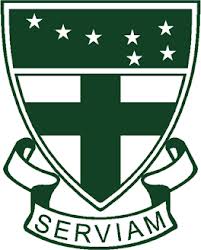 KATOLIČKA OSNOVNA ŠKOLA SVETE URŠULEUršulinska 1, 42000 VaraždinTel: 042/200-437, fax 042/200-920, www.os- svete- ursule.skole.hrE-mail: ured@os-svete-ursule.skole.hrKLASA: 602-02/18-01/06URBROJ: 2186-166-18-10Varaždin, 02.11.2018.Rezultati natječaja za voditelja računovodstva (m/ž)Po provedenom natječajnom postupku za radno mjesto voditelja računovodstva (m/ž) na nepuno radno vrijeme 20 sati tjedno na neodređeno vrijeme  koji je objavljen 24.10.2018. godine na mrežnim stranicama i oglasnim pločama Hrvatskog zavoda za zapošljavanje, te mrežnim stranicama i oglasnoj ploči Katoličke osnovne škole Svete Uršule izabrana je Ena Šipoš koja udovoljava uvjetima natječaja i zakonskim uvjetima.                                                                                _______________________________                                                                                   Ankica Dumbović, ravnateljica